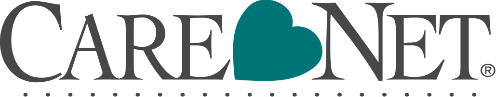  PREGNANCY RESOURCE CENTER    OF NORTH CENTRAL MASSACHUSETTS, INC.20th Annual Fundraising BanquetNovember 10, 2022 – 6 pm Double Tree, Leominster“Truth shall spring out of the earth”  Psalm 85:11First/Last Name_________________________________ (Adults only)Street Address_________________________________City___________________ State_______ Zip________Phone_________________________Email__________________________     Church______________________________Food Allergies or Comments___________________________________________________________________ PREGNANCY RESOURCE CENTER    OF NORTH CENTRAL MASSACHUSETTS, INC.20th Annual Fundraising BanquetNovember 10, 2022 – 6 pm Double Tree, Leominster“Truth shall spring out of the earth”  Psalm 85:11First/Last Name_________________________________ (Adults only)Street Address_________________________________City___________________ State_______ Zip________Phone_________________________Email__________________________     Church________________________________Food Allergies or Comments___________________________________________________________________